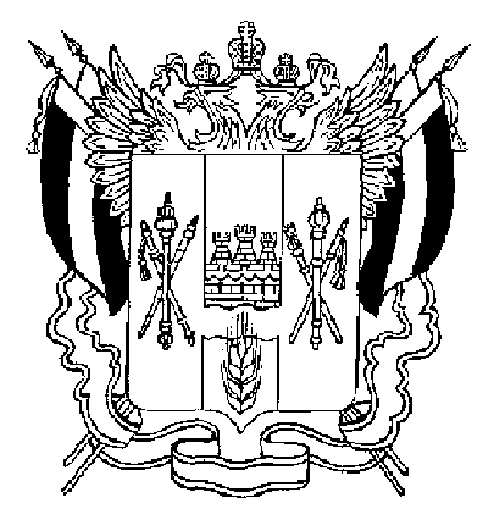 ПРАВИТЕЛЬСТВО РОСТОВСКОЙ ОБЛАСТИПОСТАНОВЛЕНИЕ от ______________  _____г. Ростов-на-ДонуОб организации подготовки жилищного фонда, объектов инженерной и социальной инфраструктуры городских округов и муниципальных районов Ростовской области к эксплуатации в осенне-зимний периодВ соответствии с Федеральным законом от 27.07.2010 № 190-ФЗ «О теплоснабжении» и в целях обеспечения своевременной и качественной подготовки жилищного фонда, объектов инженерной и социальной инфраструктуры городских округов и муниципальных районов Ростовской области к эксплуатации в осенне-зимний период Правительство Ростовской области  постановляет:1. Создать межведомственный штаб по мониторингу, контролю за подготовкой и прохождением отопительного периода на территории Ростовской области.1.1. Утвердить Положение о межведомственном штабе по мониторингу, контролю за подготовкой и прохождением отопительного периода на территории Ростовской области согласно приложению № 1.1.2. Утвердить состав межведомственного штаба по мониторингу, контролю за подготовкой и прохождением отопительного периода на территории Ростовской области согласно приложению № 2.2. Рекомендовать главам администраций городских округов и муниципальных районов в Ростовской области обеспечить создание аналогичных штабов по мониторингу, контролю за подготовкой и прохождением отопительного периода на территории соответствующих муниципальных образований.3. Рекомендовать главам администраций городских округов, городских и сельских поселений в Ростовской области обеспечить выдачу паспортов готовности к отопительному периоду в соответствии с приказом Министерства энергетики Российской Федерации от 12.03.2013 № 103 «Об утверждении Правил оценки готовности к отопительному периоду» в сроки не позднее:15 сентября – для потребителей тепловой энергии;1 ноября – для теплоснабжающих и теплосетевых организаций;15 ноября – для муниципальных образований.4. Государственной жилищной инспекции Ростовской области (Асташев П.В.) при проведении контрольных (надзорных) мероприятий, в случае выявления нарушений эксплуатации внутридомовых инженерных систем, принять меры в соответствии с требованиями жилищного законодательства.5. Рекомендовать руководителям организаций теплоснабжения, газоснабжения, водоснабжения, электроснабжения, независимо от организационно-правовой и ведомственной принадлежности, в срок до 1 октября текущего года завершать подготовку объектов жилищно-коммунального хозяйства к эксплуатации в осенне-зимний период.6. Министерству промышленности и энергетики Ростовской области (Савельев А.В.) осуществлять мониторинг подготовки к отопительному периоду курируемых электро- и газоснабжающих организаций.7. Министерству культуры Ростовской области (Дмитриева А.А.), министерству здравоохранения Ростовской области (Кобзев Ю.В.), министерству общего и профессионального образования Ростовской области (Фатеев А.Е.), министерству по физической культуре и спорту Ростовской области (Аракелян С.Р.), министерству труда и социального развития Ростовской области (Елисеева Е.В.), департаменту по делам казачества и кадетских учебных заведений Ростовской области (Серов П.Н.) и главам муниципальных образований в Ростовской области обеспечить контроль за ходом подготовки к эксплуатации в осенне-зимний период объектов социального назначения согласно ведомственной принадлежности.8. Министерству жилищно-коммунального хозяйства Ростовской области (Сизиков С.В.):8.1. Осуществлять контроль за ходом подготовки жилищно-коммунального хозяйства, инженерной и социальной сферы Ростовской области к эксплуатации в осенне-зимний период.8.2. Организовать проведение зональных совещаний по вопросу подготовки к осенне-зимнему периоду объектов жизнеобеспечения населения городских округов и муниципальных районов Ростовской области.9. Признать утратившим силу постановление Администрации Ростовской области от 12.04.2011 № 193 «О подготовке жилищного фонда, объектов инженерной и социальной инфраструктуры городских округов и муниципальных районов Ростовской области к эксплуатации в осенне-зимний период».10. Настоящее постановление вступает в силу со дня его официального опубликования.11. Контроль за выполнением настоящего постановления возложить на заместителя Губернатора Ростовской области Сорокина И.Н.ГубернаторРостовской области		  В.Ю. ГолубевПостановление вносит министерство жилищно-коммунального хозяйства Ростовской областиПриложение № 1к постановлениюПравительстваРостовской областиот __________ № _____ПОЛОЖЕНИЕо межведомственном штабе по мониторингу, контролю за подготовкой и прохождением отопительного периода на территории Ростовской области1. Настоящее Положение определяет порядок деятельности штаба по вопросам подготовки и прохождения отопительного периода на территории Ростовской области (далее – штаб).2. Штаб является коллегиальным совещательным органом при Правительстве Ростовской области, созданным для обеспечения согласованных действий по вопросам подготовки и прохождения отопительного периода на территории Ростовской области.3. Штаб в своей деятельности руководствуется Конституцией Российской Федерации, федеральными законами, указами и распоряжениями Президента Российской Федерации, постановлениями и распоряжениями Правительства Российской Федерации, областными законами, указами и распоряжениями Губернатора Ростовской области, постановлениями и распоряжениями Правительства Ростовской области, а также настоящим Положением.4. Задачами штаба являются:4.1. Координация деятельности органов исполнительной власти Ростовской области и взаимодействие органов исполнительной власти Ростовской области с иными государственными органами Ростовской области, территориальными органами федеральных органов исполнительной власти, органами местного самоуправления, субъектов естественных монополий, ресурсоснабжающими, территориальными сетевыми организациями и иными организациями при решении вопросов, связанных с подготовкой и прохождением отопительного периода на территории Ростовской области.4.2. Организация работы по обеспечению готовности жилищного фонда, объектов инженерной и социальной инфраструктуры городских округов и муниципальных районов Ростовской области к отопительному периоду и получении паспортов готовности к отопительному периоду.5. Штаб в целях осуществления возложенных на него задач вправе:5.1. Запрашивать в установленном порядке информацию и материалы, необходимые для выполнения задач штаба, у федеральных органов исполнительной власти (их территориальных органов), органов государственной власти Ростовской области, органов местного самоуправления, общественных объединений, организаций.5.2. Приглашать на свои заседания представителей государственных органов Ростовской области, территориальных органов федеральных органов исполнительной власти, органов местного самоуправления, субъектов естественных монополий, ресурсоснабжающих, территориальных сетевых организаций и иных организаций.5.3. Образовывать рабочие группы по вопросам, относящимся к компетенции штаба.5.4. Привлекать для осуществления аналитических и экспертных работ ученых и специалистов.6. В состав штаба входят председатель штаба, два заместителя председателя штаба, секретарь и другие члены штаба. 7. Председатель штаба:7.1. Осуществляет общее руководство деятельностью штаба.7.2. Ведет заседания штаба.7.3. Утверждает повестку заседания штаба.8. Заместители председателя штаба:8.1. Исполняют обязанности председателя штаба в случае его отсутствия по его поручению.8.2. Осуществляют координацию деятельности членов штаба по рассмотрению и выработке предложений по вопросам повестки заседания штаба.9. Секретарь штаба:9.1. Организовывает подготовку заседаний штаба.9.2. Обеспечивает подготовку проектов повестки дня заседаний штаба, а также подготовку материалов к заседаниям штаба и проектов решений штаба.9.3. Обеспечивает информирование членов штаба о дате, месте и времени проведения заседаний штаба, а также о вопросах, включенных в повестку дня заседания штаба.9.4. Осуществляет иное организационно-техническое обеспечение деятельности штаба, оформляет решения и ведет протоколы заседаний штаба.10. Члены штаба:10.1. Участвуют в обсуждении рассматриваемых вопросов и выработке решений штаба.10.2. При невозможности присутствовать на заседании штаба заблаговременно извещают об этом секретаря штаба и делегируют полномочия члена штаба для участия в заседаниях штаба ответственному должностному лицу.11. Заседание штаба проводит председатель штаба, а в случае его отсутствия по его поручению один из заместителей председателя штаба.12. Заседания штаба проводятся по мере необходимости, но не реже одного раза в квартал.13. Решения штаба оформляются протоколом заседания штаба, который подписывается секретарем штаба и утверждается председательствующим на заседании штаба. Протокол заседания штаба утверждается в течение трех рабочих дней со дня заседания штаба.14. Член штаба вправе изложить в письменной форме особое мнение по вопросам повестки заседания штаба, которое прилагается к протоколу заседания штаба.15. Решения штаба носят обязательный характер для органов исполнительной власти Ростовской области.Начальник управлениядокументационного обеспеченияПравительства Ростовской области                                                          В.В. ЛозинПриложение № 2к постановлениюПравительстваРостовской областиот __________ № _____СОСТАВмежведомственного штаба по мониторингу, контролю за подготовкой и прохождением отопительного периода на территории Ростовской областиНачальник управлениядокументационного обеспеченияПравительства Ростовской области                                                          В.В. ЛозинСорокин Игорь Николаевич–заместитель Губернатора Ростовской области, председатель межведомственного штабаСизиков Сергей Валентинович–министр жилищно-коммунального хозяйства Ростовской области, заместитель председателя межведомственного штабаОрловСергей Петрович–первый заместитель министра жилищно-коммунального хозяйства Ростовской области, заместитель председателя межведомственного штабаПшеничнаяАнтонина Юрьевна–заместитель министра жилищно-коммунального хозяйства Ростовской области, ответственный секретарь межведомственного штабаАндрейкоЯрослав Алексеевич–начальник отдела материально-технического обеспечения министерства здравоохранения Ростовской областиАсташевПавел Владимирович–начальник Государственной жилищной инспекции Ростовской области – главный государственный жилищный инспектор Ростовской областиГадароваСветлана Арменаковна–заместитель министра по физической культуре и спорту Ростовской областиКадетовАлександр Николаевич–заместитель министра – начальник управления развития инфраструктуры жилищно- коммунального хозяйства Ростовской областиКондрашевЕвгений Борисович–заместитель министра культуры Ростовской областиКоноваленкоВиктор Анатольевич–заместитель руководителя Северо-Кавказского управления Федеральной службы по экологическому, техническому и атомному надзору (по согласованию)КузнецовВладимир Вячеславович–заместитель начальника филиала федерального государственного бюджетного учреждения «Центральное жилищно-коммунальное управление» Минобороны России по Южному военному округу (по согласованию)ЛазаревАлександр Викторович–начальник отдела по работе с кадетскими учебными заведениями департамента по делам казачества и кадетских учебных заведений Ростовской областиЛукьяновАлексей Владимирович–руководитель Региональной службы по тарифам Ростовской областиМакаровВладислав Владиславович–заместитель директора департамента по  предупреждению и ликвидации чрезвычайных ситуаций Ростовской области – начальник отдела взаимодействия с органами местного самоуправления по вопросам пожарной безопасности, гражданской обороне, защите территорий и населения от чрезвычайных ситуацийНевзоров Юрий Леонидович–начальник отдела защиты населения и  территорий от чрезвычайных ситуаций Главного управления Министерства Российской Федерации по делам гражданской обороны, чрезвычайным ситуациям и ликвидации последствий стихийных бедствий по Ростовской области (по согласованию)ПоздняковВладимир Васильевич–начальник управления по обеспечению комплексной безопасности и административно-хозяйственной работы министерства общего и профессионального образования Ростовской областиПорядочнаяОльга Владимировна–заместитель министра труда и социального развития Ростовской областиСавельевАндрей Викторович–министр промышленности и энергетики Ростовской областиСкачковНиколай Сергеевич–прокурор отдела по надзору за исполнением законодательства в сфере экономики и  оборонно-промышленного комплекса управления по надзору за исполнением федерального законодательства (по согласованию)